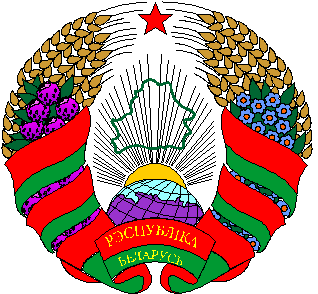                    ПРЭЗІДЫУМ						    ПРЕЗИДИУМО состоянии автомобильных дорогЗаслушав и обсудив доклад главного специалиста отдела архитектуры и строительства Осиповичского районного исполнительного комитета (далее – райисполком) Минаковой И.В. о состоянии автомобильных дорог, качестве дорожного покрытия улиц населенных пунктов Осиповичского района (далее – район), организации дорожной деятельности и проблемных вопросах, возникающих при ее осуществлении, Осиповичский районный Совет депутатов отмечает, что организациями района и райисполкомом проводится определенная работа по реализации в районе Государственной программы «Дороги Беларуси» на 2021–2025 годы, утвержденной постановлением Совета Министров Республики Беларусь от 9 апреля 2021 г. № 212 (далее – Государственная программа).В целях обеспечения выполнения установленных прогнозных показателей Государственной программы в Осиповичском районе проводятся текущий ремонт и ремонты по содержанию автомобильных дорог с повышением их несущей способности и доведением до международных стандартов. В эксплуатационном состоянии в рамках работ по содержанию поддерживаются мосты и мостовые сооружения. При выполнении дорожных работ внедряются новейшие технологии, материалы, позволяющие улучшить качество и увеличить срок службы дорожных объектов.С начала 2022 года в рамках Государственной программы в результате ямочного ремонта фактически выполнено 5581,32 квадратного метра республиканских и местных автомобильных дорог в рамках ремонта по содержанию и 12688,0 квадратного метра республиканских автомобильных дорог по текущему ремонту.В дорожных организациях района имеются высококвалифицированные специалисты и достаточное количество трудовых ресурсов, автотранспортных машин и дорожно-строительной техники, обеспечивающих своевременное выполнение работ по содержанию и ремонтам автомобильных дорог республиканского и местного значений как плановых, так и непредвиденных, а также поддержания дорог в комфортном для движения автотранспорта и перевозки пассажиров состоянии.Однако, в связи с недостаточным финансированием, выделяемым на обслуживание автомобильных дорог, межремонтные сроки просрочены на 81,5 процента протяженности дорог района, из них не выполнялось ремонтов более 10 лет на 429,6 км, в результате чего наблюдается повышенная изношенность дорожной одежды, а также дорожных сооружений и обустройств.На основании пункта 1 статьи 13 Закона Республики Беларусь от 4 января 2010 г. № 108-З «О местном управлении и самоуправлении в Республике Беларусь» Осиповичский районный Совет депутатов РЕШИЛ:1. Принять к сведению информацию главного специалиста отдела архитектуры и строительства райисполкома Минаковой И.В. о состоянии автомобильных дорог, качестве дорожного покрытия улиц населенных пунктов района, организации дорожной деятельности и проблемных вопросах, возникающих при ее осуществлении.2. Дорожно-эксплуатационному управлению № 73 республиканского унитарного предприятия автомобильных дорог «Могилевавтодор» (далее – ДЭУ № 73 РУП «Могилевавтодор»), филиалу коммунального унитарного предприятия по проектированию, ремонту и строительству дорог «Могилевоблдорстрой» – дорожное ремонтно-строительное управление № 199 (далее – филиал КУП «Могилевоблдорстрой» – ДРСУ № 199), Осиповичскому унитарному коммунальному предприятию жилищно-коммунального хозяйства (далее – Осиповичское УКП ЖКХ) в установленном порядке активизировать работу по:2.1. освоению в полном объеме выделенных на 2022 год финансовых средств на развитие республиканских и местных автомобильных дорог, проходящих по району, с учетом применения новых технологий и материалов;2.2. выполнению прогнозных показателей на 2022 год по ремонту республиканских и местных автомобильных дорог;2.3. обеспечению безопасности дорожного движения на автомобильных дорогах с высоким износом дорожного покрытия, являющихся подъездами к неперспективным населенным пунктам с малой численностью населения, отсутствием регулярного маршрутного движения, низкой интенсивностью движения автотранспорта, путем перевода асфальтобетонного покрытия в гравийное.3. Предложить начальнику ДЭУ № 73 РУП «Могилевавтодор» Ивашко Н.В. в установленном порядке активизировать работу по:3.1. освоению в полном объеме выделенных на 2022 год финансовых средств на развитие республиканских автомобильных дорог, проходящих по району;3.2. выполнению прогнозных показателей на 2022 год по ремонту республиканских автомобильных дорог протяженностью 3,7 километра защитного слоя по технологии «Сларри-Силл»;3.3. обеспечению совместно с унитарным предприятием автомобильных дорог «Могилевавтодор» выделения через Республиканский дорожный фонд финансовых средств на капитальный ремонт объекта «Мост через р. Синяя км 5,805 автодороги Р-34 Осиповичи-Глуск-Озаричи» с вводом объекта в эксплуатацию в 2023 году.4. Предложить начальнику филиала КУП «Могилевоблдорстрой» – ДРСУ № 199 Лукьяненко О.Н. в установленном порядке активизировать работу по:4.1. освоению в полном объеме выделенных на 2022 год финансовых средств на текущий ремонт местных автомобильных дорог, проходящих по району, протяженностью 15,191 км;4.2. обеспечению совместно с коммунальным унитарным предприятием по проектированию, ремонту и строительству дорог «Могилевоблдорстрой» выделения финансовых средств из республиканского бюджета на текущий ремонт дополнительных объектов местных автомобильных дорог, проходящих по району. 5. ДЭУ № 73 РУП «Могилевавтодор», филиалу КУП «Могилевоблдорстрой» – ДРСУ № 199, Осиповичскому УКП ЖКХ принять меры по: улучшению качества выполняемых работ по содержанию автомобильных дорог, особенно ямочного ремонта;усилению контроля за движением тяжеловесных транспортных средств с целью ликвидации колейности на дорогах.6. Контроль за выполнением настоящего решения возложить на заместителя председателя райисполкома Гончарова А.И. Председатель  								            С.П.Сувеев